CONDOMINIUM CHECKLIST (WUCIOA Only)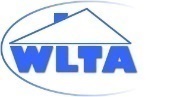 FOR TITLE INSURANCEWashington Land Title AssociationCh. 64.90 RCW (Chapter 277, Laws of 2018; SSB 6175)Washington Uniform Common Interest Ownership ActThis Checklist only for Condominiums recorded after July 1, 2018 (see form date in footer)See separate checklists for(a) plats, (b) cooperatives, (c) miscellaneous communities created after July 1, 2018, and (d) condos created before July 1, 2018Revision as of 6/15/2021 (Check WLTA webpage for later updates)NOTE 1: At least the draft declaration and draft map, and where applicable, the draft public offering statement, for all CICs should be reviewed and compared for consistency by the (a) title company, (b) declarant, (c) declarant’s attorney and (d) surveyor prior to any of them being signed, notarized and recorded.NOTE 2: Check  Indicates information required by statute to be in the declaration/CCRs or map. NOTE 3: If * shown instead of  the information need not be included, but if included must be in accordance with the provisions of the referenced statute. NOTE 4: The definition of “common interest community” (CIC) is not based on ownership of common elements, but rather shared expenses relating to that type of ownership. RCW 64.90.010(10). The four types of CICs are: condominiums (all of which are CICs), cooperatives (all are CICs), “plat communities” (not all are CICs) and “miscellaneous communities” (the latter being essentially any CIC that is not a plat community, condominium or cooperative). Excluded: a lessee’s obligation to pay or share expenses and mutual agreements to share expenses for such things as driveways, party walls, wells, etc. RCW 64.90.110 and 64.90.115.NOTE 5: Endnotes contain relevant comments relevant to title insurance underwriting and should be reviewed in connection with the associated checklist item.Endnotes on following pagesProject Name: Project Name: Project Name: County: County: County: Attorney: Attorney: Attorney: Surveyor: Surveyor: Surveyor: Title Company: Title Company: Title Company: Developer: Developer: Developer: New Filing Resale Conversion Leasehold Non-RE Timeshare 64.90 §§STATUTORY PROVISIONSYESNON/A CONFIRM TYPE OF COMMON INTEREST COMMUNITY CONFIRM TYPE OF COMMON INTEREST COMMUNITY CONFIRM TYPE OF COMMON INTEREST COMMUNITY CONFIRM TYPE OF COMMON INTEREST COMMUNITY CONFIRM TYPE OF COMMON INTEREST COMMUNITY010(11)Project is a condominium (unit owner has undivided interest in common elements) USE THIS CHECKLIST010(15)Project is a plat (any subdivision created pursuant to RCW 58.17, et. seq., and local ordinance adopted pursuant thereto). USE DIFFERENT CHECKLIST010(37)Project is a cooperative (association owns land & improvements; unit owner has proprietary lease). USE DIFFERENT CHECKLIST010(33)Project is a miscellaneous community (any project that is not a plat, condo or cooperative). USE DIFFERENT CHECKLIST OTHER REVIEWS OTHER REVIEWS OTHER REVIEWS OTHER REVIEWS OTHER REVIEWSReview of declaration “covenants, conditions, restrictions” for title insurance underwriting independent of compliance with WUCIOA.Review is final – documents recorded – review again only if amendmentsReview is preliminary – documents not yet recorded – must review againIs the land located within the boundaries of an Indian reservation?If “YES” complete this checklist, but refer to title insurers senior underwriting for additional review.Was declaration and/or map amended? (If “YES” review; see “Amendments” below.)610Is there a public offering statement (for new condos) to be reviewed?610Was final POS (for new condos reviewed for (a) inconsistencies with declaration or map, (b) identification of principal common amenities? (See also “Principal Common Amenities” below.)610If POS revised, was it also reviewed? For inconsistences etc.?640Was association’s resale certificate (for existing condos) reviewed for disclosures of: (a) assessments, (b) use, age or leasing restrictions, (c) right of first refusal or option to purchase, (d) judgments against association (also see checklist item below), (e) building code violations, (f) violation of governing documents, (g) pending condemnation or sale of common elements?605(6)Was declarant’s resale certificate (for new condos) reviewed for disclosures of: (a) assessments, (b) use, age or leasing restrictions, (c) right of first refusal or option to purchase, (d) judgments against association (also see checklist item below), (e) building code violations, (f) violation of governing documents, (g) pending condemnation or sale of common elementsPLUS additional information required by RCW 64.90.605(6)?640Was resale certificate provided to escrow?490As to judgments against the association, they attach to all lots/units. The name of the owners association should be checked for judgements when insuring title to any unit/lot in a plat community310If merged or consolidated with another CIC, review new CIC governing documents. (See also “Merger or Consolidation” below.) DECLARATION  DECLARATION  DECLARATION  DECLARATION  DECLARATION NameNameNameNameName225(1)(a) Name of condominium (must match verbatim name on MAP)225(1)(a)Includes a statement immediately after the name that it is a condominium 200(1)(b) Name is not identical to any other CIC and/or approved by the countyIf phased, does name/title reference the phase number in the name/title? It should not; if “YES” discuss among title company, attorney, declarant & surveyor200(a) Executed in the same manner as a deed (name of declarant/authorized signatories and acknowledgments)RecordingRecordingRecordingRecordingRecording200(1)(a) Recorded245(3) Recorded simultaneously with MAP225(1)(d) Reference to MAP (may be included with cross-reference to MAP recording data)225(1)(l) Cross reference to MAP recording data025(5)* Reviewed and approved by county assessor (if required in your county)225(2) & 285If amended, see “Amendments” belowMiscellaneousMiscellaneousMiscellaneousMiscellaneousMiscellaneous010(11) Has common elements.010(11 Common elements vested in unit owners as tenants in common (not in owners association). (If NO refer to title company underwriting.)010* Definitions, if included, consistent with statutory definitions.215(a)&(b)* Is there is a failure of the declaration to comply with the statute?215(a)&(b)* Is failure of the declaration to comply with the statute insignificant? (See prior endnote.)650(1)(a)(i)610(1)(q) Are all underlying liens (some examples: blanket construction mortgage; tax liens or judgments against declarant or owners association) released as to unit/lot to be insured??650(1)(b)650(2)(b) If an underlying lien is not released, purchaser has accepted in writing OR title insurance against loss is provided. Refer to title company underwriting.465(1)(a)* Has any portion of the common elements been conveyed or encumbered by the association? If “YES” title company should consult with underwriting, particularly if access is affected, to confirm compliance with statutory procedures.250* Have portions of the common elements been withdrawn pursuant to a reserved development right? If “YES” see “Development Rights” and “Amendments” below.* Has association withdrawn parts of the common elements or purportedly “partially terminated” any portion of the condo? If “YES” see “Amendments” below; title company consult with underwriting. 030* Portions of (a) the unit to be insured, (b) common elements or (c) other units have been taken by eminent domain. If “YES” for any, title company should consult with underwriting and see “Amendments” below.030* Allocated interests changed because of eminent domain taking of either units or common elements. If “YES” title company should consult with underwriting.235(6)(a)Does the declaration allow partitioning the common elements? If “YES” title company should consult with underwriting.235(6)(a)There has been an attempt to partition the common elements. If “YES” title company should consult with underwriting.230 Is CIC being created on a leasehold interest? If “YES” see “Leasehold Condominiums” below.605(6)(d)610(1)(hh)(ii)Is timesharing permitted? (This may not be in the declaration but must be in the POS). If “YES” title company should consult with underwriting. (See “Timesharing” below)250Are there reserved development rights? (See “Development Rights” and “Amendments” below.)250Have development rights been exercised?(See “Development Rights” and “Amendments” below.)290 Are termination procedures included? (See “Termination” below.)Written Legal Descriptions – DeclarationWritten Legal Descriptions – DeclarationWritten Legal Descriptions – DeclarationWritten Legal Descriptions – DeclarationWritten Legal Descriptions – Declaration025(3)58.17 All property submitted is one (or more) entire tax parcel or “legal” lot (e.g., no part of the condo is only a portion of any tax parcel or “legal” lot).If “NO” title company should consult with underwriting for underwriting related to the possible failure to be a “legal” lot.58.17.040(7) If not an entire tax parcel, all INCLUDED property is part of an approved and recorded binding site plan or boundary line adjustment. Title company should consult with underwriting.225(1)(b) Description of entire initial condominium (multiple parcels need not be contiguous).* Description of each appurtenant easement, if any. Include any intended but as-yet unrecorded easements. See also “Principal Common Amenities” below.* Are any new (as-yet unrecorded) easements benefitting the condo land intended to be granted as part of the development process either BEFORE or AFTER recording? If “YES” discuss among title company, attorney, declarant & surveyor.225(1)(g) If known at recording, legal description of land not included in initial condominium but can be added pursuant to reserved development right to phase. (See “Development Rights” section below for specifics.)225(1)(g) If known at recording, legal description of land included in initial condominium that can be withdrawn pursuant to reserved development right. (See “Development Rights” section below for specifics.)225(1)(g) If known at recording, description(s) of all land subject to other development rights. (See “Development Rights” section below for specifics.)225(1)(f) &010(20)(b) Description of any land that may later be allocated as LCE and a statement that those described portions may be so allocated. (See also “Limited Common Elements – Declaration” and “Amendments” below.)225(1)(g) Description(s) of all land subject to development rights. (See also “Development Rights” section below for specifics)* Is any land abutting or running through the CIC intended to be conveyed or dedicated to the public for roads or similar purposes BEFORE OR AFTER recording? If “YES” discuss among title company, attorney, declarant & surveyor.230(1)(c) Description of each portion subject to a lease (see also “Leasehold Condominiums” below)Units – Boundaries in DeclarationUnits – Boundaries in DeclarationUnits – Boundaries in DeclarationUnits – Boundaries in DeclarationUnits – Boundaries in Declaration210(1), (2)* Unit boundaries are wall, floors, ceilings (“traditional” physical monuments). Can be so stated, but if not, this is the default.225(1)(d) &210(1) Description of unit boundaries if not walls, floors, ceilings (example: airspace units with no physical boundaries, or units with some physical & some airspace boundaries). (Default is walls, floors, ceilings if not defined otherwise.)225(1)(d) &210(1) If different units have different types of boundaries, a statement is included identifying the affected units, and a description of those boundaries.010(11)  There are common elements. A unit need not have an upper or lower (horizontal) boundary if the condominium has some other common elements outside of vertical unit boundaries. If “NO” title company underwriting should be consulted.270 Original boundaries remain boundaries of units, even if they later shift physical location. If “NO” title company should consult with underwriting.* As to “airspace” units, the declaration identifies any improvement to be placed within the unit, such as, for example: manufactured home, boat, houseboat, aircraft, vehicle, detached dwelling, apartment building, etc. Must state whether the improvement is intended to be (or can be converted to) part of the unit (e.g., be real property). (Not required, but removes ambiguity about the nature of the project.) (See also “Manufactured Homes – Houseboats” below.)Units – GeneralUnits – GeneralUnits – GeneralUnits – GeneralUnits – General225(1)(c) Total number of units initially created (including existing units where improvements not yet constructed)225(1)(c) Maximum number of units that can be created after all phasing (pursuant to reserved development right) completed* Confirm consistency in both declaration and map with respect to non-traditional units that might otherwise be LCE (e.g., moorage slips, parking spaces, etc.) 225(1)(d) Identifying number of each unit created. Type: Number   Letter   Address   Other  _______________________________ * Identifying number of each unit created agrees with map.630(2) IF POS REQUIRED (new construction), unit substantially completed and available for occupancy. OR ▼ (If POS not being provided, title company should refer to underwriting, notwithstanding next question.)630(2) IF POS REQUIRED (new construction), unit is not substantially completed and available for occupancy, but there is written agreement between declarant and buyer. If “NO” title company should consult with underwriting.240(3) & 260(2) & (3) Provides approval process for incorporating common elements into a unit. Requires (1) approval of % all owners [default is 67% if not stated otherwise], (2) recorded amendment to declaration and to map executed by affected unit owner and the association certifying proper adoption.255 Provision for alteration of units and common elements (creating apertures between two units in common ownership). Title company underwriting should be consulted when adjoining units are in common ownership.260 Provision for relocation of unit boundaries (portion of a unit being incorporated into another unit). If done, requires amending the declaration and the map.265(1) Provision for subdivision of units. If done, requires amending the declaration and the map.265(2) Provision for combination of units. If done, requires amending the declaration and the map.* Confirm access to each unit through common areas to open public right of wayEach Unit (if known at the time the declaration is recorded)Each Unit (if known at the time the declaration is recorded)Each Unit (if known at the time the declaration is recorded)Each Unit (if known at the time the declaration is recorded)Each Unit (if known at the time the declaration is recorded)225(1)(d)(i) Approximate square footage of each unit.225(1)(d)(ii) Number of whole or partial bathrooms if known at the time of recording .225(1)(d)(iii) Number of primary bedrooms.225(1)(d)(iv) Level or levels on which each unit is located.225(1)(d)(i)* As to “airspace” units within which is a physical structure (such as a single-family home or townhouse), the declaration should also state if known at the time of recording (a) square footage of the “unit structure”, (b) bathrooms, (c) bedrooms, and (d) level or levels.Allocated InterestsAllocated InterestsAllocated InterestsAllocated InterestsAllocated Interests225(1)(j) &235(1) Allocated interests given for undivided interest in CE: Percentages  Fractions 225(1)(j) &235(1) Allocated interests given for assessments: Percentages  Fractions 225(1)(j) &235(1) Allocated interests given for voting: Percentages  Fractions 235(2) Formulas given for determining each allocation235(5) If percentages, they total “100%  If Fractions, total “1”  235(2) &235(4)(b) No discrimination in favor of declarant owned units. If “YES” title company should consult with underwriting.235(3) Formulas given to be used to reallocate allocated interests (interest in CE, assessments and voting) if units are added or withdrawn later. (Would be related to exercise of reserved development rights.)Units – UseUnits – UseUnits – UseUnits – UseUnits – Use100(2)Does declaration claim partial exemption based on nonresidential use? If “YES” consult with underwriting.100(4)Does declaration claim exemption based on mixed use? If “YES” consult with underwriting.100(2)* Are all units exclusively nonresidential? If “YES” this may mean that the declaration has the option that some provisions of WUCIOA do not apply. 225(3)* Are there restrictions on use of unit to be insured? If “YES” review for insurability.225(3)* Are there restrictions on occupancy of unit to be insured? If “YES” review for insurability.* Are there restrictions on alienation of unit to be insured? If “YES” review for insurability, AND: ▼225(1)(k)* Contains right of first refusal in favor of owners association or others. If “YES” title company should consult with underwriting. AND/OR: ▼225(1)(k)* Contains option to purchase in favor of owners association or others. If “YES” title company should consult with underwriting. 510(9)(c)* Contains restrictions on leasing of units. If “YES” and if insuring a leasehold estate in a unit, title company should consult with underwriting.320* Declaration states that it is a “large scale community” (500 or more acres & development right to create 500 or more possible residential units)Owner’s AssociationOwner’s AssociationOwner’s AssociationOwner’s AssociationOwner’s Association225(1)(a) Name of owner’s association given and it agrees throughout declaration.400(3) Incorporated as either a for-profit or non-profit corporation.405(2)(i) &465* Power to convey or encumber common elements, or to subject them to an easement or lease.405(2)(h)* Power to acquire title or interest to real estate whether or not it will become part of the common elements.405(2)(h)* Title or interest to any real estate acquired (except common elements) is held, encumbered, or conveyed in the association’s name.300* Provisions for membership in a master association (with other condo or CIC).305* Provisions for subassociation within the condominium project (fewer than all of the units).310* Provisions for merger or consolidation with another condominium. (See “Merger or Consolidation” below.)Limited Common Elements – DeclarationLimited Common Elements – DeclarationLimited Common Elements – DeclarationLimited Common Elements – DeclarationLimited Common Elements – Declaration240(1)(a) & 220(1)NOTE 1: LCE are allocated (assigned to a unit) in the declaration (or an amendment), and NOT via a deed, allocated as shown on the map, or other type of purported allocation (assignment). NOTE 2: In addition, unit deed legal descriptions need NOT include express identification of (1) any individual LCE, (2) allocated interest % in the common elements, (3) voting interests or (4) assessment allocations. Title company should refer to underwriting if requested to do so; see footnote.* Confirm that LCE are NOT intended to be units (e.g., with allocated interest). If intended to be units, discrepancy must be resolved.225(1)(e) Description of all LCE, if there are any. * Numbering system agrees with map. If “NO” title company should consult with underwriting.240(1)(a) All and each LCE allocated (assigned) to units in declaration. (Can be allocated to declarant-owned unit(s) for later reallocation by amendment.) If LCE created but not allocated, title company should consult with underwriting.225(1)(f) &010(20)(b) Statement that declarant can allocate CE as LCE if the land subject to development right for such allocation is described. (See also “Legal Descriptions – Declaration” above.)225(1)(f) &010(20)(b) Land subject to development right for allocation of CE as LCE is described. (See also “Legal Descriptions – Declaration” above.)240(2)(a) & (b) Provides approval process for reallocation of LCE between/among non-declarant owned units. Requires (1) approval by the board, and (2) recorded amendment to declaration executed by association certifying proper adoption. If different procedure, title company should consult with underwriting. 240(3) Provides approval process to reallocate (convert) common elements to LCE. Requires (1) allocation of new LLC to a unit, (2) approval of % all owners [default is 67% if not stated otherwise], (3) recorded amendment to declaration and to map executed by association certifying proper adoption.240(3) Provides approval process for incorporating LCE into a unit. Requires (1) approval of % all owners [default is 67% if not stated otherwise], (2) recorded amendment to declaration and to map executed by association certifying proper adoption.210(3) Fixtures serving a single unit are LCE for that unit. If “NO” title company should consult with underwriting. 250(1) If declaration and map amended to reallocate LCE, all declaration requirements met.240(2)(a)* Declaration and all amendments have been reviewed to confirm current LCE allocation to unit being insured AND deeds in chain of title reviewed to confirm no inconsistencies. (Deeds should not have recited any LCE allocations. Any such recitals should be reviewed by title company underwriting if inconsistent with declaration.)Assessment LiensAssessment LiensAssessment LiensAssessment LiensAssessment Liens485(2)(a) States that owners association assessment lien does not have priority over liens recorded before creation of the condo. If “NO” consult with title underwriting.485(2)(b) &485(3) &485(6) States that owners association assessment lien has limited statutory priority over security interest in the unit (i.e., a mortgage/deed of trust) recorded before date assessment lien became due, unless foreclosed judicially. If “NO” consult with title underwriting.485(2)(c) States that owners association assessment lien does not have priority over real estate taxes and assessments. If “NO” consult with title underwriting.485(4) States that lien is prior to mechanics’ or material supplier’s liens. Should be “NO” or silent on this issue; if “YES” consult with title company underwriting.485(5) States that lien is subject to Ch. 6.13 (homestead exemption). Should be “NO” or silent on this issue; if “YES” consult with title company underwriting.485(13)(b) States that nonjudicial foreclosure under Ch. 61.24 RCW permitted, and includes required language (including naming a trustee pursuant to RCW 61.24.010). Non-judicial provisions not required, but if so must be in conformance. MAP (MUST BE A SURVEY)  MAP (MUST BE A SURVEY)  MAP (MUST BE A SURVEY)  MAP (MUST BE A SURVEY)  MAP (MUST BE A SURVEY) Name & MiscellaneousName & MiscellaneousName & MiscellaneousName & MiscellaneousName & Miscellaneous245(8)(a) Name of condominium shown (must match verbatim name on declaration). Can be in the “title.”245(8)(a) Includes a statement immediately after the name that it is a condominium215(a)&(b)* Is there is a failure of the MAP to comply with the statute?215(a)&(b)* Is failure of the MAP to comply with the statute insignificant?245(8)(o) Shows other matters customarily shown on land surveys.RecordingRecordingRecordingRecordingRecording245(3) Recorded concurrently with declaration.245(3) Cross reference to declaration recording data (will be in declarant’s declaration).245(7) Delivered to county assessor.025(5)* Approval by the county assessor (if required in your county).Declarant DeclarationDeclarant DeclarationDeclarant DeclarationDeclarant DeclarationDeclarant Declaration225(6)(c) Declarant’s declaration with statutory language.225(3) Execution by declarant (with “Declarant Declaration”).* Proper recitals and acknowledgment form for declarant signature.Surveyor CertificationSurveyor CertificationSurveyor CertificationSurveyor CertificationSurveyor Certification225(6)(a) &010(53) &58.09.080 Surveyor’s certificate with statutory language (includes language required by Survey Recording Act).245(6)(a) If some units have physical boundaries and some have airspace boundaries, statement included identifying the affected units consistent with the declaration.* Proper acknowledgment form for surveyor’s signature.Unit NumberingUnit NumberingUnit NumberingUnit NumberingUnit Numbering* Identifying number of each unit.* Identifying number of each unit agrees with declaration* Confirm consistency in both declaration and map with respect to non-traditional units that might otherwise be LCE (e.g., parking spaces, moorage slips, etc.) 225(2)See also “Amendments” belowWritten Legal Descriptions – MapWritten Legal Descriptions – MapWritten Legal Descriptions – MapWritten Legal Descriptions – MapWritten Legal Descriptions – MapIs any land abutting or running through the CIC intended to be conveyed or dedicated to the public for roads or similar purposes BEFORE OR AFTER recording? If “YES” discuss among title company, attorney, declarant & surveyor.245(8)(b) Legal description(s) of entire initial condominium (if multiple parcels, need not be contiguous).245(8)(h)* Legal description of each appurtenant easement, if any. Include as yet unrecorded easements.* Are any new (as yet unrecorded) easements benefitting the condo land intended to be granted as part of the development process either BEFORE or AFTER recording? If “YES” discuss among title company, attorney, declarant & surveyor.245(8)(e) & 225(1)(g) If known at recording, legal description of land not included in initial condominium but can be added pursuant to reserved development right to phase.245(8)(d) & 225(1)(g) If known at recording, legal description of land included in initial condominium that can be withdrawn pursuant to reserved development right.225(1)(g) If known at recording, description(s) of all land subject to other development rights. 245(8)(k) &230(1)(c) Legal description of each portion subject to a lease. (See also “Leasehold Condominiums” below.)245(8)(j) &58.09.060 All descriptions tied to sufficient monumented reference corners (section corners, plats, streets, etc.)245(8)(j) Identifies elevation benchmark used to establish horizontal boundaries (should be an officially established monument). NOTE: for “airspace” units, benchmark not necessary if location is “otherwise” reasonably described or depicted.”EasementsEasementsEasementsEasementsEasements245(8)(h) Location and dimension of appurtenant easements, if any, delineated on map (whether or not title insurable as appurtenant).245(8)(h) Shows location and dimensions of all recorded easements burdening the land, with recording data.245(8)(h) Shows location and dimensions of all unrecorded easements burdening the land, with recording data or other source (observed use, etc.).EncroachmentsEncroachmentsEncroachmentsEncroachmentsEncroachments245(8)(g) Shows extent (location, dimensions) of all encroachments, including, for example:(a) either way across condominium property lines (b) either way across parcels subject to development rights (c) improvements within an airspace unit onto the common elements (d) encroachments into an airspace unit by common element improvements (e) onto easements located on condominium land Improvements – Map DrawingImprovements – Map DrawingImprovements – Map DrawingImprovements – Map DrawingImprovements – Map Drawing245(8)(f) Location and dimensions of all existing buildings containing units.245(8)(o) Location of “unit structure” or other improvement within an airspace unit.245(8)(10) Identifies any unit in which the declarant has reserved a development right to create additional units (by subdividing) or LCE.245(9)* Approximate location & dimensions of any contemplated improvement (optional).245(9) If any contemplated improvements shown, labeled (one or the other required): “MUST BE BUILT”  “NEED NOT BE BUILT” Non-Unit Boundaries – Map DrawingNon-Unit Boundaries – Map DrawingNon-Unit Boundaries – Map DrawingNon-Unit Boundaries – Map DrawingNon-Unit Boundaries – Map Drawing245(8)(b) All land that is the entire initial condominium.245(8)(l) Distance between non-contiguous parcels.245(8)(e) & 225(1)(g) If known at recording, land not included in initial condominium but can be added pursuant to reserved development right to phase. (SEE “Development Rights” section below for specifics.)245(8)(e) If such land, must be labeled “SUBJECT TO DEVELOPMENT RIGHTS TO ADD UNITS THAT WILL RESULT IN A REALLOCATION OF ALLOCATED INTERESTS.”245(8)(d) If known at recording, land included in initial condominium that can be withdrawn pursuant to reserved development right. (SEE “Development Rights” section below for specifics.)245(8)(d) If such land, must be labeled “MAY BE WITHDRAWN FROM THE CONDOMINIUM.”225(1)(g)* If known at recording, land subject to other development rights. (See “Development Rights” section below for specifics.)225(1)(g)* If such land is shown, may be labeled “SUBJECT TO DEVELOPMENT RIGHTS.”245(8)(k) & 230(1)(c) Portions of the land subject to a lease, if any.245(8)(k) If such land, must be labeled “LEASEHOLD REAL ESTATE.”Unit Boundaries – Map DrawingUnit Boundaries – Map DrawingUnit Boundaries – Map DrawingUnit Boundaries – Map DrawingUnit Boundaries – Map Drawing245(8)(i) &245(15) If vertical boundaries are walls in a building, graphical representation of location in relation to: (a) exterior building walls  (b) other units (c) building corners are shown & tied to property corners (See footnote)245(8)(i) If vertical boundaries are “planes in space” for airspace unit, then:(a) all boundaries shown (b) boundaries tied to property corners/monuments 245(8)(j) Horizontal (upper/lower) boundaries of each unit shown by:(a) within unit (b) on a chart (c) side view (elevation) (d) other (“reasonably depicted”) 245(11)Horizontal (upper/lower) boundary of airspace portion of unit (such as where deck or patio is extension of inside room of unit in a building) is same as interior portion of unit without needing separate depiction. Permitted unless declaration provides otherwise. Requires review of declaration.Location of existing “unit structures” or other improvements within airspace units.Limited Common Elements – Map DrawingLimited Common Elements – Map DrawingLimited Common Elements – Map DrawingLimited Common Elements – Map DrawingLimited Common Elements – Map DrawingNOTE 1: The map does not allocate (assign) LCE to units, and need not identify unit allocations that are made in the declaration.NOTE 2: A specific metes and bounds legal description of those portions of the common elements that can be allocated as (i.e., converted to) individual LCE parking spaces, storage lockers, moorage spaces, etc., is not required on the map, nor are these areas required to be described, delineated or labeled on the map. If they are described in the declaration, surveyor should consult with declarant and title company.245(8)(n) Location of LCE, if any, including: Porches  Decks  Balconies  Patios Storage  Moorage spaces  Parking spaces  Other  ___________________NOTE: Dimensions need not be shown, nor tied to property corners.245(8)(n)  Identifying number of each LCE shown & agrees with declaration.250(1)  If declaration and map amended to reallocate LCE, all other map requirements met.Principal Common Amenities – Map DrawingPrincipal Common Amenities – Map DrawingPrincipal Common Amenities – Map DrawingPrincipal Common Amenities – Map DrawingPrincipal Common Amenities – Map DrawingNOTE 1: The terms “common amenity” or “principal common amenity” are not defined in WUCIOA. However, they are required to be identified in the public offering statement (POS), and if so must be shown on the map. RCW 64.90.245(8)(m). The POS should be reviewed to confirm whether any are describedNOTE 2: Examples might include access easements that provide access to the condo (but not interior roads), greenbelts, walkways, parking areas or garages (such as a parking garage or moorage slips that are not LCE but benefit the entire CIC), a swimming pool, tennis courts, play areas, a clubhouse or other community building, etc. If none are described but there appear to be features in the condo that might be considered such, the matter should be referred to title underwriting.245(8)(m) General location principal common amenities, if any are described in the POS (must review POS to confirm). DEVELOPMENT RIGHTS This review has two aspects: (1) New condo with development rights;(2) After development rights have been exercised = see “Amendments” below. (Title company should consult with underwriting) DEVELOPMENT RIGHTS This review has two aspects: (1) New condo with development rights;(2) After development rights have been exercised = see “Amendments” below. (Title company should consult with underwriting) DEVELOPMENT RIGHTS This review has two aspects: (1) New condo with development rights;(2) After development rights have been exercised = see “Amendments” below. (Title company should consult with underwriting) DEVELOPMENT RIGHTS This review has two aspects: (1) New condo with development rights;(2) After development rights have been exercised = see “Amendments” below. (Title company should consult with underwriting) DEVELOPMENT RIGHTS This review has two aspects: (1) New condo with development rights;(2) After development rights have been exercised = see “Amendments” below. (Title company should consult with underwriting)225(1)(g) Declaration describes all development rights. (NOTE: This is independent of whether or not a legal description of affected land is included.)225(1)(g)* Identify common rights affecting title insurance, for future reference:(a) Right to add land. (b) Right to add land and create new units. (c) Right to create new units within common areas. (d) Right to subdivide unit(s) to create new units. (e) Right to create new common elements. (f) Right to withdraw land and units. (g) Other (name:_________________________________________________). 235(3)If units to be added or withdrawn, formula for reallocating allocated interests.225(1)(g) Declaration describes all special declarant rights. 225(1)(h)(i) Either: A statement in the declaration for each development right:(a) fixing the boundaries of those portions of the land (see also “Legal Descriptions – Declaration” above) subject to the right, and (b) regulating the order in which those portions may be subjected to the right. OR ▼225(1)(h)(i) A statement in the declaration for each development right that no assurances are provided as to fixed boundaries and sequence. AND ▼225(1)(h)(ii) A statement in the declaration as to each development right that if it is exercised in any portion of the land subject to that right, whether it must be exercised in all or in any other portion of the remainder of that land that is subject to that right.225(1)(i) Any other conditions or limitations on exercise of development rights, including the lapse thereof. (Review for insurability if exercised.)225(1)(g)010(20)(a) Description(s) of all land (not already part of the condo) that may be added as additional phase(s) if phasing is by adding new land rather than creating units within existing common elements. OR: ▼225(1)(h)(i) If no description of future phase land, declaration states that no assurances are made with respect to location.225(1)(g)010(20)(a) Description of each portion of the common elements subject to a development right to add improvements. OR: ▼ 225(1)(h)(i) If no description of such land, declaration states that no assurances are made with respect to location. 225(1)(g)010(20)(b) Description of each portion of the common elements subject to a development right to create new units. OR: ▼ 225(1)(h)(i) If no description of such land, declaration states that no assurances are made with respect to location. 225(1)(g)010(20)(d) Description of each portion of the common elements subject to the right to withdraw. OR: ▼225(1)(h)(i) If no description of such land, declaration states that no assurances are made with respect to location. 225(1)(g)010(20)(c) Declaration identifies unit(s) subject to the development right to subdivide or combine or to convert into common elements.225(1)(g) Time limit for each development right to be exercised if description of affected land is included.225(h)(i) Description of each portion of common element land or future phase land, if any, with respect to which development rights can be exercised at different times.250245(12)If development rights have been exercised, declaration and map have been amended. See “Amendments” below. AMENDMENTS  AMENDMENTS  AMENDMENTS  AMENDMENTS  AMENDMENTS Declaration AmendmentsDeclaration AmendmentsDeclaration AmendmentsDeclaration AmendmentsDeclaration AmendmentsNOTE: Each current and prior recorded amendment to the declaration and map should be reviewed for impact on unit to be insured.245(4) Related map amendment filed simultaneously.225(2) Cross reference to recording data for original declaration.225(2) Cross reference to recording data for all prior amendments to declaration.225(2) Cross reference to recording data for concurrent map amendment (required if, for example: adding units, or if land is added, or if unit boundaries change)* Cross reference to recording data for original map (not required, but recommended).* Cross reference to recording data for all prior amendments to original map (not required, but recommended).Varies Executed by declarant if required by statute (exercising development rights, such as adding land and/or units, withdrawing land and/or units).Varies Executed by owners association if required by declaration and statute (typically applicable after declarant control period ends).Varies Executed by unit owner(s) if required by declaration and statute (typically for unit changes).* Properly executed and acknowledged (for entity/entities)Varies* Approval by requisite % of owners. Confirm for insurability.Varies* Approval by requisite % of lenders. Confirm for insurability. If land, units or LCE added, all requirements for declaration & map met.245(12) If adding land, revised legal description(s) shown.* If adding, combining or subdividing units, all resulting unit numbers shown.* If adding, combining or subdividing units, unit numbers agree with amended map.250(3)(b)250(5) If adding, subdividing, or combining units, shows changes in all allocated interests.225(1)(d) If adding, combining or subdividing units, describes unit data – area225(1)(d) If adding, combining or subdividing units, describes unit data – bedrooms225(1)(d) If adding, combining or subdividing units, describes unit data – bathrooms* If relocating unit boundaries, describes result.250(3)(a) If converting unit to LCE, shows changes to allocated interests. If withdrawing land, revised legal description(s) shown.250(6) If withdrawing land on which a unit has been sold, consent by the unit owner. If withdrawing units (usually on withdrawn land), shows changes in allocated interests.* If land withdrawn by condemnation, declaration and maps amended.* If land added OR withdrawn for any reason, remaining land and new condo boundaries comply with Ch. 58.17 RCW, and comprise “legal lots.”* If withdrawing units (usually on withdrawn land), shows changes in allocated interests.225(1)(c) &240(1)(a) If creating/adding LCE (including converting a unit to LCE):(a) describes LCE (b) allocates LCE to units (all must be allocated)MAP AmendmentsMAP AmendmentsMAP AmendmentsMAP AmendmentsMAP AmendmentsNOTE: Each prior recorded amendment to the declaration and map should be reviewed for impact on unit to be insured.245(4) Declaration amendment filed simultaneously.245(4) Cross reference to recording data of: (a) earlier declaration (b) earlier map  (not required, but recommended)(b) concurrent declaration amendment 245(6)(b) Declaration executed by declarant, if applicable. VariousCertificate executed by owners association, if applicable.VariousCertificate executed by unit owner(s), if applicable.245(6)(a) &245(12) Certificate executed by surveyor.* Properly executed and acknowledged for each signatory entity.245(12) If land, units or LCE added, requirements as to units and LCE for new condo creation are met.245(8)(i) & 245(8)(j)If unit boundaries relocated, new boundaries shown, if applicable.245(8)(i) & 245(8)(j)If unit subdivided or combined, new boundaries shown, if applicable.If land withdrawn, withdrawn land and remaining condo land comply with Ch. 58.17 RCW and are “legal lots.” CONVERSION CONDOMINIUMS (Title company should consult with underwriting) CONVERSION CONDOMINIUMS (Title company should consult with underwriting) CONVERSION CONDOMINIUMS (Title company should consult with underwriting) CONVERSION CONDOMINIUMS (Title company should consult with underwriting) CONVERSION CONDOMINIUMS (Title company should consult with underwriting)655(1)(a) Is condo project a conversion? If “YES” Continue ▼Is tenant the proposed insured? If “NO” Continue ▼655(2)(a)Has tenant been given the option to purchase? If “NO” consult with underwriting. If “YES” Continue ▼655(1)(a)Has tenant in unit to be insured been given notice? 655(1)(b)Is tenant still in possession at closing? If “YES” consult with underwriting. LEASEHOLD CONDOMINIUMS (Title company should consult with underwriting) LEASEHOLD CONDOMINIUMS (Title company should consult with underwriting) LEASEHOLD CONDOMINIUMS (Title company should consult with underwriting) LEASEHOLD CONDOMINIUMS (Title company should consult with underwriting) LEASEHOLD CONDOMINIUMS (Title company should consult with underwriting)230(1) One of the following must be recorded:(a) full lease(s) recorded   (b) memorandum of lease(s) recorded  230(1) Did lessor execute the declaration? (Must also be properly acknowledged.)230(1)(a) Recording number of full lease. OR: ▼  230(1)(a) Statement where complete lease can be inspected.230(1)(c) Legal description of the leased land.230(1)(b) Statement of the date on which the lease is scheduled to expire.230(1)(f) Statement of any rights of unit owners to renew or extend the lease. OR: ▼230(1)(f) Statement that the unit owners do not have the right to renew or extend the lease.230(1)(d) Statement outlining the right of unit owners to redeem. OR: ▼230(1)(d) Statement that the unit owners do not have the right to redeem. The condominium would be terminated if the reversion to lessor is not redeemed.230(1)(e) Statement of the right of unit owners to remove improvements if the lease terminates without redemption by the unit owners. OR: ▼230(1)(e) A statement that unit owners have no rights to remove improvements if the lease terminates.Is the lease for both the land and existing improvements (which improvements are the subject of the condominium)? Is the lease only for vacant land (no existing improvements)? IF SO: ▼Does the lease provide for constructive severance (i.e., lessee or unit owners as lessees will have leasehold interest in land and fee in improvements), including a recorded deed from the lessor to the lessee of existing and future improvements? If not, see additional comments in footnote.Was the lease extended, renewed or replaced? If “YES” title company must review with underwriting.230(2)* Does the declaration provide that the owners association can collect proportionate rents from unit owners and represent the unit owners in all matters relating to the lease?* Does the lease permit the owners association to collect proportionate rents from unit owners and to represent the unit owners in all matters relating to the lease?230(4)Was there a merger of the fee and leasehold estates as to any unit or all units (that is, acquisition of the lessor’s interest in the lease by unit owners)?Was the lease terminated, which would either (a) terminate the condominium or (b) reduce its size? If “YES” discuss with title company underwriting.230(5) Provision in declaration for reallocation of allocated interests if lease termination reduces number of units. Amendment to declaration and map required (reallocation same as for condemnation in RCW 64.90.030(1)).Any termination of a lease, whether it affects the entire condo (terminating the condo) or only a portion (especially if it reduces the number of units) should be referred to title company underwriting to determine insurability of remaining units (if any) or any interests in any of the land surviving the termination. MANUFACTURED HOMES – HOUSEBOATS (Title company should consult with underwriting) MANUFACTURED HOMES – HOUSEBOATS (Title company should consult with underwriting) MANUFACTURED HOMES – HOUSEBOATS (Title company should consult with underwriting) MANUFACTURED HOMES – HOUSEBOATS (Title company should consult with underwriting) MANUFACTURED HOMES – HOUSEBOATS (Title company should consult with underwriting)A manufactured home (which term includes a mobile home) is not real property as defined in a title insurance policy, but may become real property (as defined in a policy) pursuant to Ch. 65.20 RCW, and if so, a condo unit might be insured (a) without excepting the manufactured home from the legal description, (b) including the value of the manufactured home in the policy amount, and (c) including one of the ALTA 7-06 series endorsements on the policy. Units will typically be “airspace” units. Answering the following questions will not be the sole determining factor in providing such insurance. 010(57)(c)* Declaration says manufactured/mobile home is not part of unit, even if title eliminated under Ch. 65.20 RCW. This is permitted. If “YES” it would not be insurable (exclude it from legal description of unit & reduce policy amount).010(57)(c)* Declaration says manufactured/mobile home will be part of unit if title eliminated under Ch. 65.20 RCW. This is permitted. If “YES” AND IF title eliminated, it would be insurable (not excluded from legal description of unit & insure for full value) but based on additional underwriting guidelines for manufactured homes.255(4)Has title to manufactured home been eliminated? (If “YES” refer to title company underwriting guidelines for ultimate insurability.)A houseboat would not necessarily be real property as defined in a title insurance policy, but may become a fixture or real property (as defined in a policy) under certain circumstances, and if so, a condo unit might be insured (a) without excepting the houseboat from the legal description, and (b) including the value of the houseboat in the policy amount. Any request to insure title to and/or the value of a houseboat should be referred to senior underwriting. Answering the following questions will not be the sole determining factor in providing such insurance. TIMESHARING (Title company should consult with underwriting before insuring any timeshare interest) TIMESHARING (Title company should consult with underwriting before insuring any timeshare interest) TIMESHARING (Title company should consult with underwriting before insuring any timeshare interest) TIMESHARING (Title company should consult with underwriting before insuring any timeshare interest) TIMESHARING (Title company should consult with underwriting before insuring any timeshare interest)Title insurability of timeshare interests is based on timeshare underwriting guidelines for each title insurance underwriter, but would require, at a minimum, express permission in the declaration and a unique description of each timeshare segment that can be conveyed.Timesharing is expressly permitted in declaration.If timesharing permitted, confirm whether the interest to be insured is or is not a timeshare interest. (A unit in a condominium that permits timesharing may still be conveyed in its entirety and not as timeshare segments.)Interest of timeshare owners is title to unit and NOT membership in a “club.” Each timeshare segment (“fractional interest”) is an undivided interest as tenant in common with other owners of the same unit.Each timeshare segment fixed in time (not undefined or “floating”). (Rotation between fixed time periods may be permitted, as long as specific segment clearly identifies the time periods of each rotation.)Each timeshare segment/fractional interest clearly identified by number or letter that is unique to interest to be insured. TERMINATION OF CONDOMINIUM (Title company should consult with underwriting) TERMINATION OF CONDOMINIUM (Title company should consult with underwriting) TERMINATION OF CONDOMINIUM (Title company should consult with underwriting) TERMINATION OF CONDOMINIUM (Title company should consult with underwriting) TERMINATION OF CONDOMINIUM (Title company should consult with underwriting)Any termination of a condominium (proposed, in progress or completed), whether it affects the entire condo (terminating the condo) or only a portion (especially if it reduces the number of units) should be referred to title company underwriting, particularly if the interests of the unit owners is to be conveyed.290(1) Requires at least 80% vote for approval of termination (if there are any residential units).290(1) Provides for less than 80% vote for approval of termination (only if there are no residential units).290* Termination under RCW 64.90.290 proposed, in progress or completed. Title company should consult with underwriting to confirm that procedures will be/were followed and that the interests of former unit owners will be insurable. The following items would apply to the procedure used.290(2) Written termination agreement executed or ratified (as for a deed) by requisite % of owners.290(2) Termination agreement specifies date after which agreement is void unless recorded by that date.290(2) Termination agreement recorded by specified date.290(2) Amended termination agreement recorded and complies with RCW 64.90.290(1) & (2).290(3)(a)* Condo contains only units with horizontal boundaries between them (i.e., only “stacked” units, and no units that are only side-by-side, with no unit above or below). IF SO: ▼290(3)(a)* Termination agreement provides for sale of all land after termination, including terms of sale. OR: ▼290(3)(a)* Termination agreement does not provide for any sale after termination.290(3)(b)* Condo contains no units with horizontal boundaries between them (i.e., all units are side-by-side; none are “stacked”). IF SO: ▼290(3)(b)* Termination agreement provides for sale of portions of former common elements not necessary for habitability of a unit. (Optional.) OR: ▼290(3)(b)* Termination agreement provides for sale of one or more individual former unit(s) because declaration provided for it. OR: ▼290(3)(b)* Termination agreement provides for sale of one or more individual former unit(s) because all owners have consented to it. OR: ▼290(3)(b)* Termination agreement does not provide for any sale after termination.290(3)(c)* Condo contains some units with horizontal boundaries between them and some with no such boundaries (i.e., some units are side-by-side only with no unit above or below & some are “stacked”). IF SO: ▼290(3)(c)* Termination agreement provides for sale of portions of former common elements not necessary for habitability of a unit. (Optional.) OR: ▼290(3)(c)* Termination agreement provides for sale of one or more individual former unit(s) because declaration provided for it. OR: ▼290(3)(c)* Termination agreement provides for sale of one or more individual former unit(s) because all owners of the building to be sold have consented to it. OR: ▼325 Judicial termination. Must be referred to title company underwriting for determination of insurability after termination. (NOTE: This contemplates reduction in size as well as complete termination.) MERGER OR CONSOLIDATION WITH OTHER CONDO (Title company should consult with underwriting) MERGER OR CONSOLIDATION WITH OTHER CONDO (Title company should consult with underwriting) MERGER OR CONSOLIDATION WITH OTHER CONDO (Title company should consult with underwriting) MERGER OR CONSOLIDATION WITH OTHER CONDO (Title company should consult with underwriting) MERGER OR CONSOLIDATION WITH OTHER CONDO (Title company should consult with underwriting)445* Actual merger or consolidation with another condominium. (Merger with non-condominium is not provided for by statute.)445(2) Merger or consolidation agreement properly executed (including appropriate form of acknowledgement by each association.445(2) Merger or consolidation agreement properly recorded.445(3)220 Merger or consolidation agreement identifies successor condominium and declaration. NOTE: Name of successor condo should be expressly stated.445(3) Merger or consolidation agreement reallocates allocated interests for all units.* Merger or consolidation agreement identifies all units (reconciles conflicts with numbering systems, if any). If conflicts, may need to amend maps.* Merger or consolidation agreement incorporates reference to all maps. Confirm no need for map amendments.